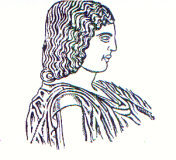 ΓΕΩΠΟΝΙΚΟ  ΠΑΝΕΠΙΣΤΗΜΙΟ  ΑΘΗΝΩΝΤΜΗΜΑ ΕΠΙΣΤΗΜΗΣ ΦΥΤΙΚΗΣ ΠΑΡΑΓΩΓΗΣΕΡΓΑΣΤΗΡΙΟ ΑΝΘΟΚΟΜΙΑΣ ΚΑΙ ΑΡΧΙΤΕΚΤΟΝΙΚΗΣ ΤΟΠΙΟΥΔΙΕΥΘΥΝΤΡΙΑ:  ΚΑΘΗΓΗΤΡΙΑ ΜΑΡΙΑ ΠΑΠΑΦΩΤΙΟΥΙερά οδός 75, Αθήνα 118 55 - Τηλ. 210 5294555 - Fax 210 5294553 -  Email: mpapaf@aua.gr										2/12/2019Α Ν Α Κ Ο Ι Ν Ω Σ ΗΑνακοινώνεται στους φοιτητές του 7ου Εξαμήνου του Τμήματος ΕΦΠ, ότι το Εργαστήριο του Μαθήματος «ΑΝΘΟΚΟΜΙΑ (ΑΡΧΕΣ ΚΑΙ ΒΑΣΙΚΕΣ ΚΑΛΛΙΕΡΓΕΙΕΣ)»,  θα γίνει την Πέμπτη 5.12.2019 σε τμήματα, ως εξής:                                                                                   Από το ΕργαστήριοΑ – Λ 12:30 A’ ΑΜΦΙΘΕΑΤΡΟ ΚΕΝΤΡΙΚΟΥ ΚΤΗΡΙΟΥΜ – Τέλος καταλόγου13:30A’ ΑΜΦΙΘΕΑΤΡΟ ΚΕΝΤΡΙΚΟΥ ΚΤΗΡΙΟΥ